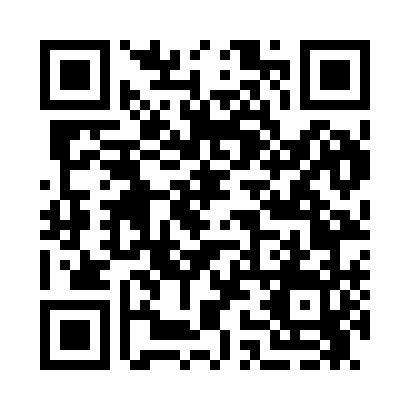 Prayer times for Arbolada, California, USAMon 1 Jul 2024 - Wed 31 Jul 2024High Latitude Method: Angle Based RulePrayer Calculation Method: Islamic Society of North AmericaAsar Calculation Method: ShafiPrayer times provided by https://www.salahtimes.comDateDayFajrSunriseDhuhrAsrMaghribIsha1Mon4:245:491:014:478:139:382Tue4:255:491:014:478:139:383Wed4:255:491:014:488:139:384Thu4:265:501:024:488:139:375Fri4:265:501:024:488:139:376Sat4:275:511:024:488:139:377Sun4:285:521:024:488:139:368Mon4:285:521:024:488:129:369Tue4:295:531:024:498:129:3510Wed4:305:531:034:498:129:3511Thu4:315:541:034:498:119:3412Fri4:315:541:034:498:119:3413Sat4:325:551:034:498:119:3314Sun4:335:561:034:498:109:3315Mon4:345:561:034:498:109:3216Tue4:355:571:034:498:099:3117Wed4:365:581:034:498:099:3018Thu4:375:581:034:498:089:3019Fri4:375:591:034:498:089:2920Sat4:386:001:034:498:079:2821Sun4:396:001:044:498:069:2722Mon4:406:011:044:498:069:2623Tue4:416:021:044:498:059:2524Wed4:426:021:044:498:049:2525Thu4:436:031:044:498:049:2426Fri4:446:041:044:498:039:2327Sat4:456:041:044:498:029:2228Sun4:466:051:044:498:019:2129Mon4:476:061:044:498:019:1930Tue4:486:071:034:488:009:1831Wed4:496:071:034:487:599:17